 Тарифы для квартир и домов с газовыми плитами: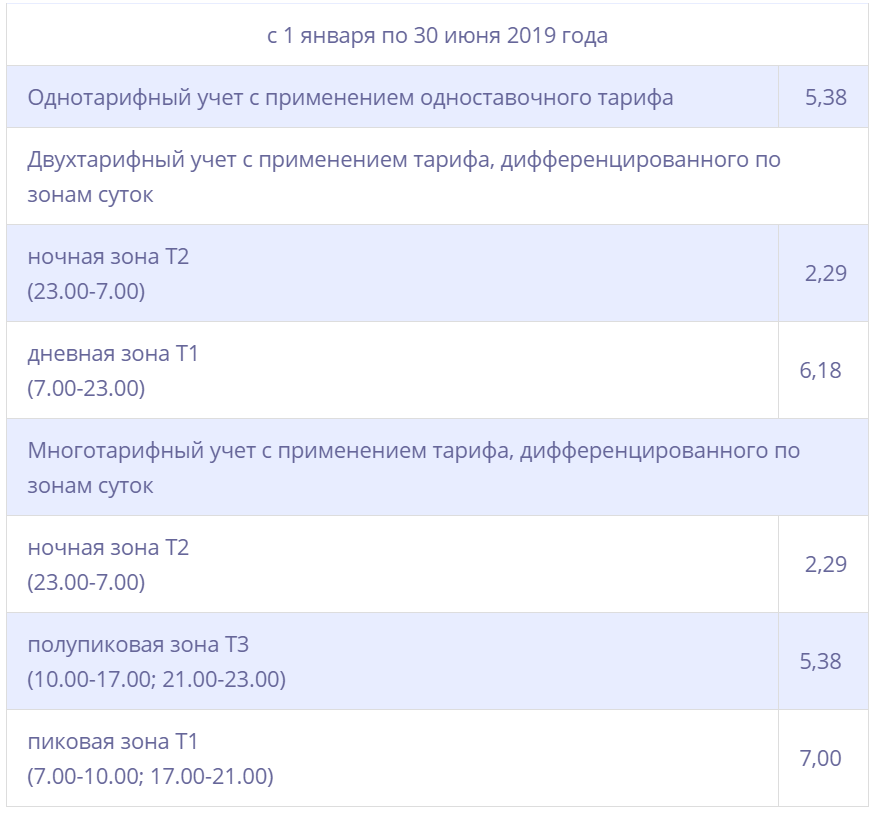 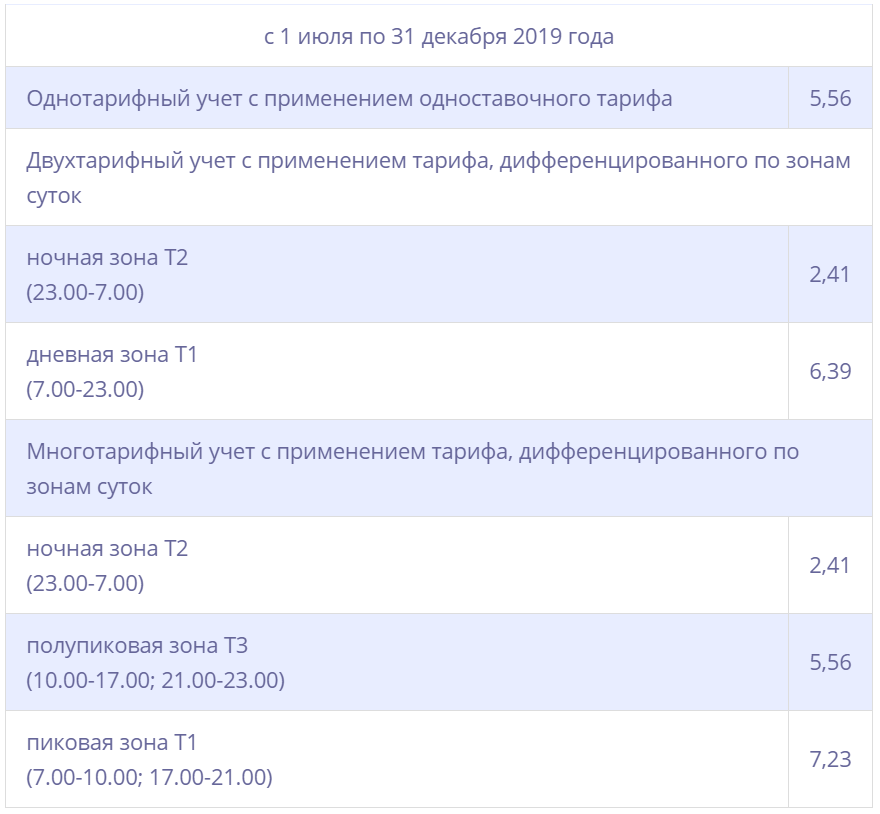 Тарифы для квартир и домов, оборудованных электрическими плитами: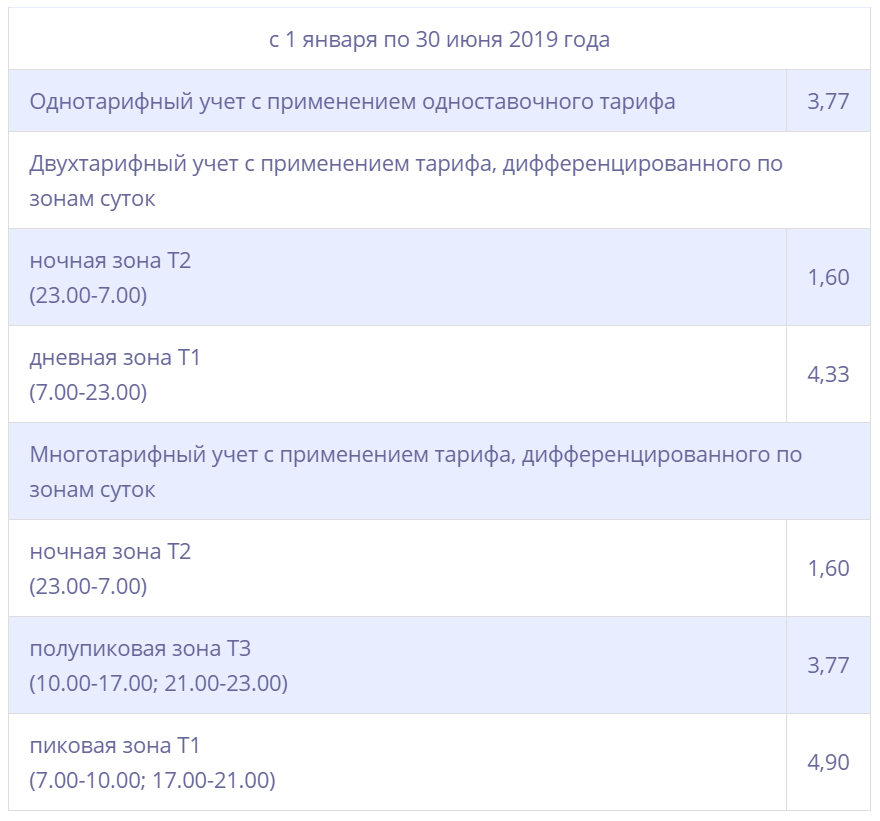 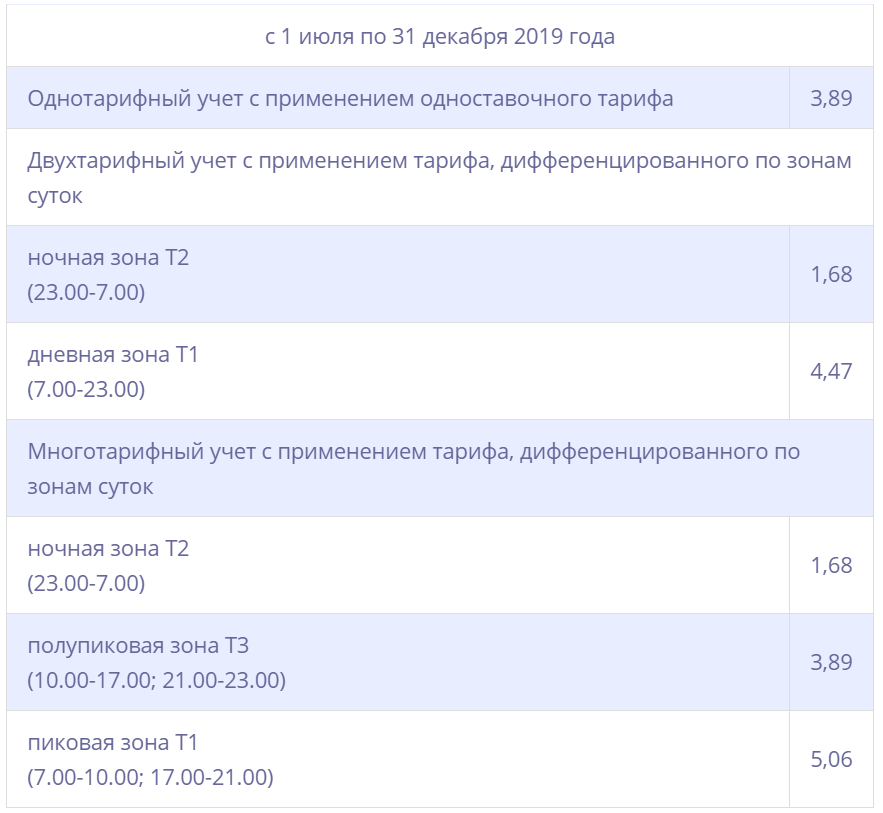 Тарифы для квартир и домов в сельских пунктах: 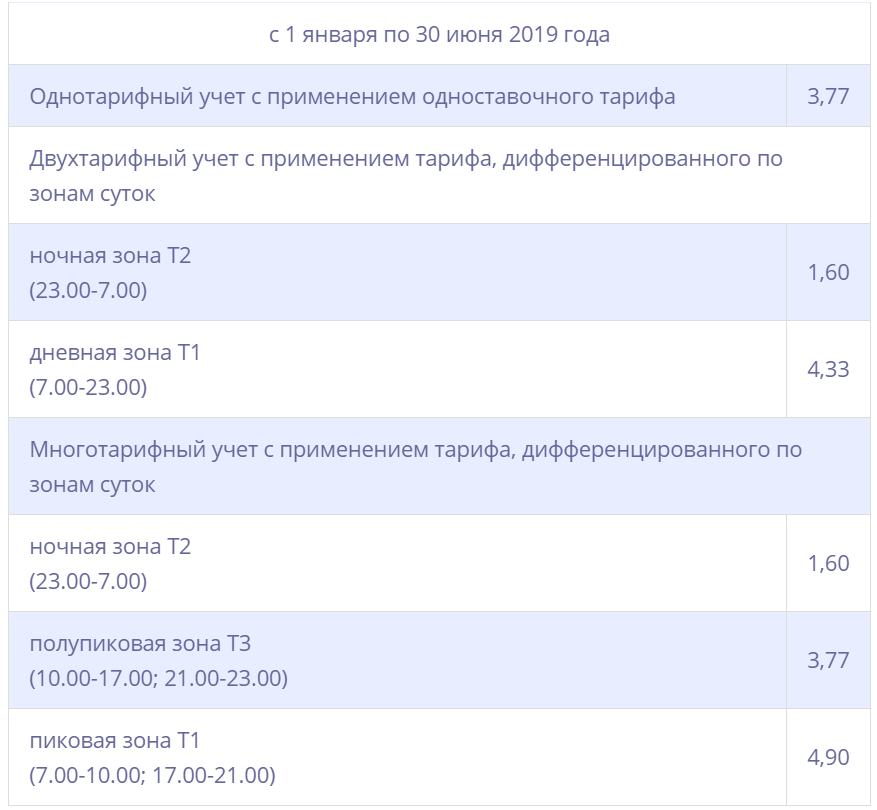 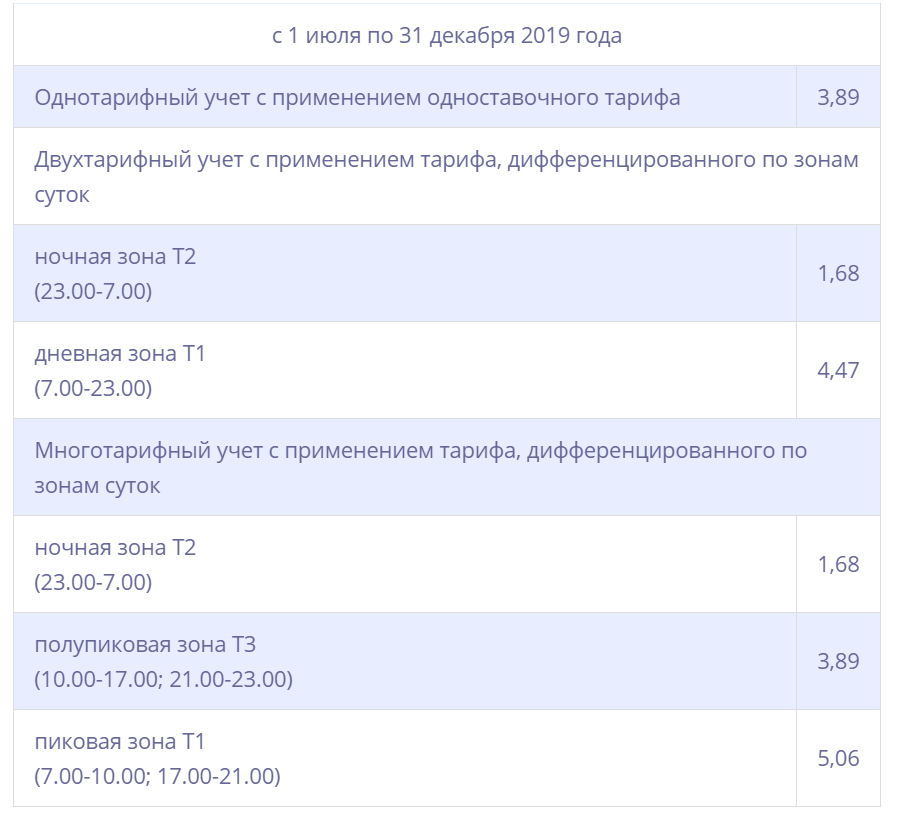 